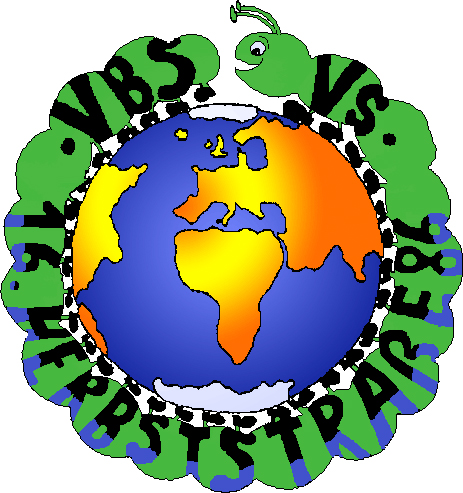 U slučaju bolesti nesreće obavijestiti:Razred: _____________Podaci o učenici/ učeniku:Prezime:	___________________________________________Ime:		___________________________________________Adresa:	________________________________________________Datum rodjenja:	______________________Broj zdravstvenog osiguranja:e-card:Alergije:_____________________Staratelj:			________________________________________				________________________________________Telefon:	__________________    Telefon:   ____________________U slučaju bolesti / povrede navedena lica su opunomoćena preuzeti moje dijete iz ŝkole i skrbiti o njemu do moga dolaska.Datum:  _______________________	        Potpis:  _________________________U slučaju bolesti, povrede obavijestiti slijedeça lica:U slučaju bolesti, povrede obavijestiti slijedeça lica:U slučaju bolesti, povrede obavijestiti slijedeça lica:Prezime i imeTelefonAdresa